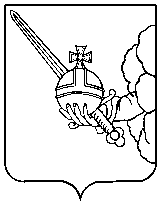 П О С Т А Н О В Л Е Н И ЕАдминистрации города ВологдыОт  24 марта 2023 года				                    		№         397       	О внесении изменений в постановление Главы города Вологды от 12 декабря 2007 года № 5837На основании статей 27 и 44 Устава городского округа города Вологды ПОСТАНОВЛЯЮ:1. Внести в постановление Главы города Вологды от 12 декабря 2007 года 
№ 5837 «Об установлении структуры кода подвидов по видам доходов бюджета города Вологды» (с последующими изменениями) следующие изменения:1.1. В пункте 1:1.1.1. В таблице первой:1.1.1.1. Дополнить новой строкой 7.2 следующего содержания:  «».1.1.1.2. Строку 7.2 считать строкой 7.3.1.1.2.  Таблицу вторую дополнить строками 17 и 18 следующего содержания:«».1.2. В таблице приложения:1.2.1. Строку 28 изложить в следующей редакции:«».1.2.2. Строки 32 и 33 изложить в следующей редакции:«».2. Настоящее постановление подлежит размещению на официальном сайте Администрации города Вологды в информационно-телекоммуникационной сети «Интернет».Мэр города Вологды							        С.А.Воропанов7.2Плата за использование земель или земельных участков, государственная собственность на которые не разграничена, для возведения гражданами гаражей, являющихся некапитальными сооружениями, либо для стоянки технических или других средств передвижения инвалидов вблизи их места жительства0217.Управление архитектуры Администрации города Вологды1818.МКУ «Центр цифрового развития города Вологды»1928000203210210250250925925925925925925925925925925925925925116070100400001401160701004000014011607010040000140116070100400001401160701004000014011607010040000140116070100400001401160701004000014011607010040000140116070100400001401160701004000014011607010040000140116070100400001401160701004000014011607010040000140116070100400001401160701004000014011607010040000140116070100400001400000001300000006000400100003000500070008000900110012001400150016001700180019Штрафы, неустойки, пени, уплаченные в случае просрочки исполнения поставщиком (подрядчиком, исполнителем) обязательств, предусмотренных муниципальным контрактом, заключенным муниципальным органом, казенным учреждением городского округа32000250250925925925925925925925925925925925925925925925250250925925925925925925925925925925925925116070900400001401160709004000014011607090040000140116070900400001401160709004000014011607090040000140116070900400001401160709004000014011607090040000140116070900400001401160709004000014011607090040000140116070900400001401160709004000014011607090040000140116070900400001401160709004000014011607090040000140116070900400001401160709004000014011607090040000140116070900400001401160709004000014011607090040000140116070900400001401160709004000014011607090040000140116070900400001401160709004000014011607090040000140116070900400001401160709004000014000000004001000030005000700080009001100140016001701030203030304160508060907040710070307080709071607180719080308090903090910031009Иные штрафы, неустойки, пени, уплаченные в соответствии с законом или договором в случае неисполнения или ненадлежащего исполнения обязательств перед муниципальным органом (муниципальным казенным учреждением) городского округаШтрафы, неустойки, пени за нарушение условий договоров аренды земельных участков, государственная собственность на которые не разграничена и которые расположены в границах городских округовШтрафы, неустойки, пени за нарушение условий договоров аренды земельных участков, находящихся в собственности городских округов (за исключением земельных участков муниципальных бюджетных и автономных учреждений)Штрафы, неустойки, пени за нарушение условий договоров аренды имущества, составляющего казну городских округов (за исключением земельных участков)Штрафы, неустойки, пени за нарушение условий договоров на размещение и эксплуатацию рекламных конструкцийШтрафы, неустойки, пени за нарушение срока перечисления части прибыли, остающейся после уплаты налогов и иных обязательных платежей муниципальными унитарными предприятиямиШтрафы, неустойки, пени за нарушение условий договоров о развитии застроенных территорийДенежные средства, внесенные в качестве обеспечения заявки на участие в конкурсе, аукционе или обеспечения исполнения муниципальных контрактов, не подлежащие возвратуШтрафы, неустойки, пени за нарушение условий договоров продажи земельных участков, находящихся в собственности городских округовШтрафы, неустойки, пени за нарушение условий договоров продажи земельных участков, государственная собственность на которые не разграничена и которые расположены в границах городских округовШтрафы, неустойки, пени за нарушение условий договоров реализации иного имущества, находящегося в собственности городских округов (за исключением имущества муниципальных бюджетных и автономных учреждений, а также имущества муниципальных унитарных предприятий, в том числе казенных)33000925925209210241925925250925925925925250925925925925925925925117050400400001801170504004000018011705040040000180117050400400001801170504004000018011705040040000180117050400400001801170504004000018011705040040000180117050400400001801170504004000018011705040040000180117050400400001801170504004000018011705040040000180117050400400001801170504004000018011705040040000180117050400400001801170504004000018011705040040000180000001030209050005000500050005030504050505070508050905100511051205140515051605180519Прочие неналоговые доходы бюджетов городских округов, в том числе:платежи по договорам, заключенным в рамках жилищных правоотношенийплата за использование земель или земельных участков, государственная собственность на которые не разграничена, для возведения гражданами гаражей, являющихся некапитальными сооружениями, либо для стоянки технических или других средств передвижения инвалидов вблизи их места жительстваиные поступления